Recomendaciones desde el ciclo de educación infantil para los días sin cole pero en cuarentena.Establecer rutinas y horarios es fundamental para sobrellevar la situación. Explicar a vuestros hijos e hijas la situación atendiendo a su nivel de entendimiento. Estamos realizando un sacrificio personal para el bien de los demás y de la sociedad. Es importante empatizar con los más pequeños de la casa, transmitirles alegría es fundamental. Mantener la calma y una actitud positiva ante la situación.Aprovechemos esta obligada cuarentena para realizar actividades en familia, para fomentar el desarrollo de la autonomía y la responsabilidad de forma pausa, para implicarlos en las tareas del hogar o de la vida cotidiana (cocinar, recoger, doblar ropa,…), para charlar y conocer mejor las inquietudes de nuestros hijos, para fomentar y compartir las habilidades y aptitudes de cada miembro de la familia, para aprender los unos de los otros, para estrechar lazos afectivos y educar en las emociones y la responsabilidad. Aprovechemos esta oportunidad para conectar con nuestros pequeños. Realizar reuniones para organizar el día a día, elegir actividades para realizar en familia, hacer un “Acuerdo de paz”, mediante el cual, vamos a colaborar y a apoyarnos los unos en los otros. Evitar tener la televisión encendida todo el día, la sobre - información puede generar muchísima ansiedad que transmitimos a nuestros hijos e hijas.Procurar restringir también el uso el móvil para todos los miembros de la familia. Establecer horarios y realizar un uso responsable.Hacer uso de nuestra creatividad, aprovechar las propuestas educativas y lúdicas que nos brindan muchos perfiles, apps y páginas web educativas y culturales. Podemos encontrar desde cuenta cuentos online, conciertos, visitas a museos, juegos de psicomomotricidad, sesiones de yoga,…Establecer conexiones online a través de video conferencia con familiares y amigos. El apoyo emocional es fundamental en estos momentos.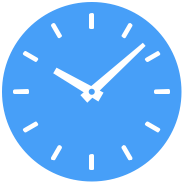 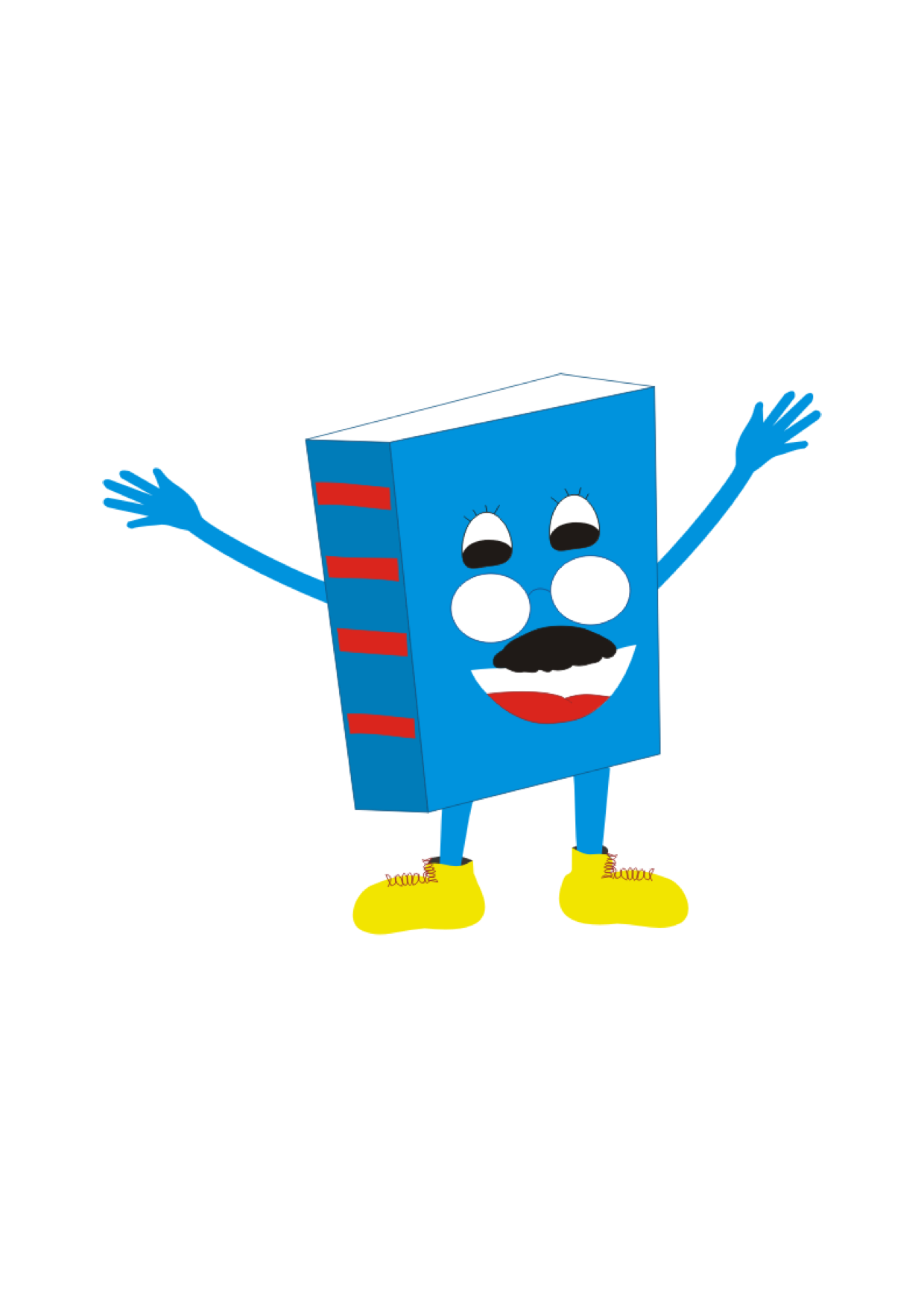 Un modelo de horario y rutina flexible podría ser el siguiente. Os detallamos a continuación algunas ideas para cada momento: Asambleas o reuniones. Es buen momento para organizar el día. establecer actividades y dar pautas. Se pueden planificar las tareas de la vida cotidiana, actividades escolares que se tienen que realizar y consensuar la actividad familiares que se quiere realizar ese día, para pactar momento y tiempos de televisión, video-consolas,…  Buen momento también para contagiar alegría y solucionar aspectos determinados. Podemos utilizar esta pequeño vídeo para saludar al sol y activarnos:                             https://www.youtube.com/watch?v=7fHpf4A9P1IActividades de la vida cotidiana. Un espacio y contexto ordenado es fundamental en estos momentos. Por ello, todos los miembros de la unidad familiar pueden colaborar en la consecución de este objetivo común. Podemos aprovechar para que nuestros hijos e hijas adquieran mayor autonomía y responsabilidad. Desde doblar y guardar su ropa, hacer la cama, ordenar y hacer limpieza de roperos y juguetes, limpiar y cocinar siempre con vuestra ayuda y supervisión. Tareas y propuestas escolares. Cada uno de los niveles de infantil han elaborado una batería de actividades para que en la medida de lo posible la actividad escolar continue. No estamos de vacaciones. Ni alumnado ni profesorado. Ahora más que nunca necesitamos colaborar codo con codo. En este momento del día los pequeños van a necesitar de vuestra ayuda. Ahora sois sus guías educativas. Las tutoras están para que resolver cualquier duda que necesitéis solucionar. Vía delegada o email corporativo que se facilitará en estos próximos días. Se trata sobre todo de reforzar lo aprendido. Actividades de movimiento, canciones, conciertos,… Podéis utilizar las siguientes enlaces para ofrecer actividades que impliquen movimiento. También podéis montar un pequeño circuito de psicomotricidad o realizar juegos motrices o una pequeña rutina de gimnasia en familia. EL MOVIMIENTO ES NECESARIO. - Actividades audiovisuales. Es el momento de aprovechar las plataformas digitales que tengáis. también podéis hacer uso plataformas online y páginas webs. Algunas recomendaciones son:https://www.rtve.es/infantil/https://www.teledirecto.es/category/entertainment/-Juego libre. El juego es fundamental en estas edades y ahora mucho más. Ahora pueden jugar sin presiones dando rienda suelta a su imaginación. Seguro que tienen cantidad de juguetes que no utilizan. En el aula trabajamos por rincones de actividad y juego. No se puede jugar con todo a la vez. Pactar con ellos dos o tres actividades para que realicen a lo largo del día. Por ejemplo:-Lunes: construcciones/plastilina -Martes: coches/casita/puzzles……-Cuentos, video cuentos,..Momento de leer, ver un cuento o video cuento. Los miembros de la familia se pueden turnar para realizar esta actividad que nos llevará poco tiempo realmente. A los más pequeños les gusta que le cuenten el mismo cuento en varias ocasiones así le damos la oportunidad de participar, aprender expresiones y vocabulario,…es decir familiarizarse con él mismo. Realizaremos preguntas para comprobar comprensión, añadiremos errores para que los localicen,… Una vez que nuestros pequeños se hayan aprendido el cuento podemos realizar una pequeña representación del mismo, en forma de teatro o guiñol, elaborando entre todos los personajes. También es el momento de aprender trabalenguas, poesías,…Podemos utilizar la opción de video cuento utilizando opciones online.https://www.bosquedefantasias.com/videos-de-cuentos-infantileshttp://www.auladeelena.com/p/videocuentos.htmlhttps://www.muchoscuentos.com/cuentos-en-video-1/-Actividades familiares. Acordar una actividad familiar diaria. Realizar manualidades, gimnasia en familia, yoga, realizar un bizcocho o cualquier receta de cocina, ilustrar un cuento inventado o conocido, realizar ese puzzle de muchas piezas entre todos, ver una película en familia, ordenar fotos, realizar un video de una coreografía, un mini teatro, investigar sobre algún animal, entrar en un museo virtual,… Existen muchísimas propuestas adaptadas a todos los intereses, peculiaridades y espacios. 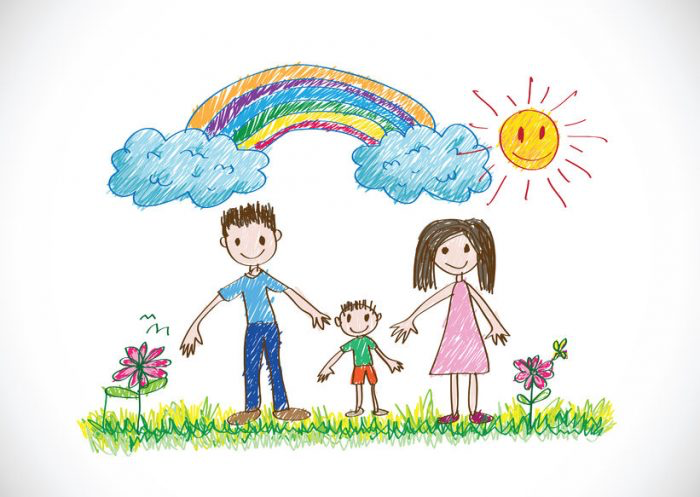 Os dejamos algunas ideas: 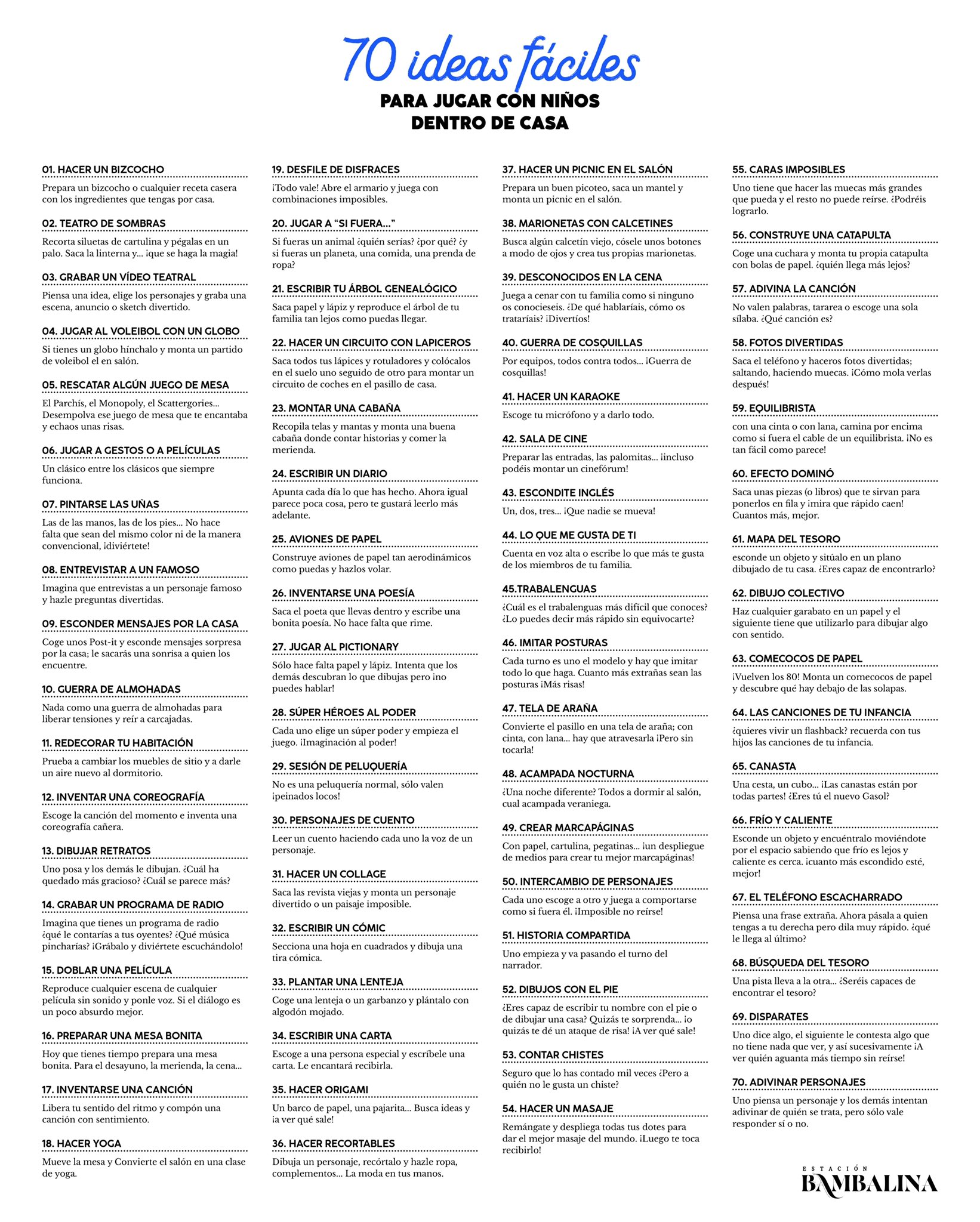 -Actividades de relajación y Yoga. Fundamental las actividades de relajación para nuestros pequeños y para nosotros mismos. Os dejamos algunos enlaces:https://www.youtube.com/channel/UC8m4ehVIJWKwJgK5ZfUxgkghttps://www.youtube.com/watch?v=t8748OWc1nQ&t=9shttps://www.youtube.com/watch?v=XXy7C6PftVAhttps://www.youtube.com/watch?v=oEkQfrjbo7E¡Seguro que a vosotros/as se os ocurren muchísimas más cosas! Cualquier duda podéis consultarla a las tutoras a través de las delegadas o a través del email de cada una de nosotras que se facilitará en los próximos días. Asimismo tenéis propuestas educativas adaptadas para cada uno de los niveles en esta página. Os irán llegando nuevas propuestas y recomendaciones a través de los diferentes canales establecidos. 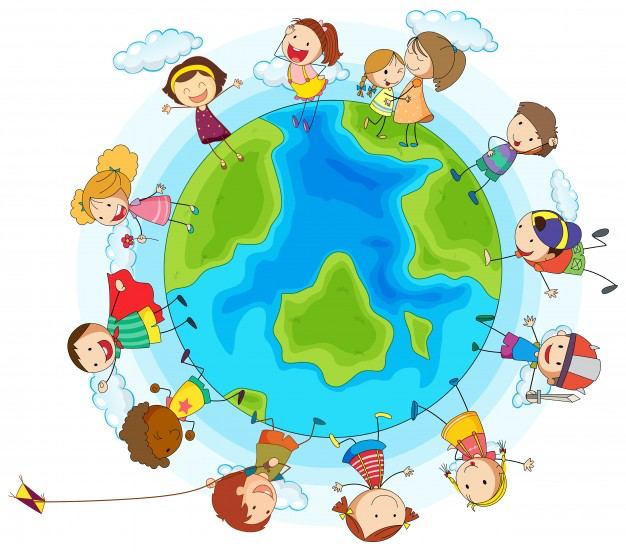 ¡Nos encontramos ante una situación excepcional que afrontaremos de manera coordina, responsable y de ayuda mutua! ¡Mucho ánimo a todas nuestras familias! Enlaceshttps://www.youtube.com/user/SuperSimpleSongsCANCIONES EN INGLÉShttps://www.youtube.com/watch?v=mrxTQZW9b08BAILE SAPITOhttps://www.youtube.com/watch?v=XlVyqq4KPj0&t=491sCANCIONES INFANTILEShttps://www.youtube.com/watch?v=wWSrSX7RYN8JUEGOS PSICOMOTRICIDADhttps://www.youtube.com/watch?v=aSha5__SgHkJUEGO DEL CALENTAMIENTO. https://www.youtube.com/watch?v=71hiB8Z-03kCANCIÓN RODILLAS - PIES.https://www.youtube.com/watch?v=lU8zZjBV53MCANCIÓN FELIZ.https://www.youtube.com/watch?v=8m-lQbbZB88A BAILAR. CANTAJUEGOShttps://www.youtube.com/watch?v=z6DoPp-LkTABAILE DEL CUERPOhttps://www.youtube.com/watch?v=ELAUNKFzh3YZUMBA KIDS. TAKI TAKIhttps://www.youtube.com/watch?v=LlEx62-FOzkDANZA DE LOS 7 SALTOShttps://www.youtube.com/watch?v=GRM9h8EQ6BwDANCE MONKEY. COREODÍAACTIVIDADES EN FAMILIADÍA 1 REALIZAR UN ARCOÍRIS CON MENSAJES DE ÁNIMO PARA COLGAR EN UN LUGAR VISIBLE.https://www.sevillaconlospeques.com/carteles-en-los-balcones-para-animar-a-los-ninos-a-quedarse-en-casa/DÍA 2 REALIZAR UN PUZZLE O JUGAR A UN JUEGO EDUCATIVO EN FAMILIADÍA 3APRENDERSE UNA COREOGRAFÍA Y GRABAR UN VÍDEO.DÍA 4REALIZAR UN PEQUEÑO MURAL CON UN ACUERDO DE PAZ ESTABLECIENDO NORMAS CLARAS. DÍA 5 MANUALIDAD REALIZAR PECES CON PINZAS.http://misrecursosparalaclase.blogspot.com/2013/11/peces-pinza.htmlDÍA 6REALIZAR UN CIRCUITO DE GIMNASIA. TOCA MOVERSE. CREATIVIDAD AL PODER. DÍA 7 HOY TOCA PALOMITAS. VEMOS UNA PELÍCULA TODOS JUNTOS. DÍA 8LOS SENTIMIENTOS, EL MONSTRUO DE COLORES. REALIZAMOS UN PEQUEÑO JUEGO: “GYMKANA DE LOS SENTIMIENTOS” DIBUJAMOS UNA CARA TRISTE, ALEGRE, ENFADADA, EN CALMA Y ENAMORADO/A. BUSCAMOS OBJETOS RELACIONADOS CON EL COLOR DE LOS SENTIMIENTOS Y LO COLOCAMOS ENCIMA.  PODEIS RECORDAR EL CUENTO EN ESTE ENLACE:https://www.youtube.com/watch?v=S-PTa20NNrI. DESPUÉS PODEMOS DECIR SITUACIONES EN LAS QUE NOS SENTIMOS ALEGRES, TRISTES,…DÍA 9LLEGA LA PRIMAVERA. HACEMOS UN COLLAGE DE FLORES. PODEMOS UTILIZAR ROLLOS DE CARTÓN , PAPEL DE COLORES,…DÍA 10JUEGO EN FAMILIA. JUEGO EDUCATIVO O JUEGO SIMBÓLICO. DÍA 11HACEMOS COLLARES.https://www.youtube.com/watch?v=QSa73nU2k1UDÍA 12PELÍCULA EN FAMILIA. DÍA 13CAJA DE TESOROS. DECORAMOS JUNTOS UNA CAJA DE CARTÓN PARA GUARDAR NUESTROS TESOROS. DÍA 14CARRERAS DE TAPONES. DIBUJAMOS UN CIRCUITO Y REALIZAMOS UN RECORRIDO UTILIZANDO TAPONES O CHAPAS. DÍA 15ATRAPASUEÑOS. REALIZAR UN ATRAPA SUEÑOS CON MATERIALES RECICLADOS. 